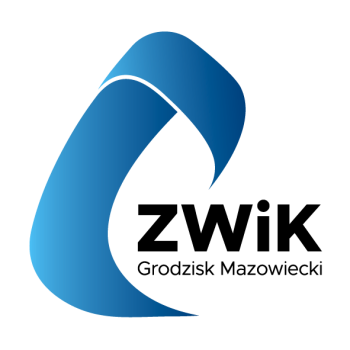 Opis wymagań przy składania ofert w postępowaniach zakupowych w trybie zapytania ofertowego prowadzonych na podstawie Polityki Zakupów Zakładu Wodociągów i Kanalizacji Sp. z o.o. 
(treść Polityki dostępna na stronie www.zwik-grodzisk.pl)Postępowanie o udzielenie zamówienia, z zastrzeżeniem wyjątków określonych w Polityce Zakupów, prowadzi się pisemnie za pośrednictwem platformy zakupowej. Postępowanie o udzielenie zamówienia prowadzi się w języku polskim.  Oferty należy składać w walucie obowiązującej jako podstawowa jednostka monetarna w Polsce tj.  PLN. Oferty złożone w innej walucie będą odrzucane jako niezgodne z warunkami zamówienia.Każdorazowo Wykonawca ma możliwość uzyskania wyjaśnień treści postępowania poprzez zadanie pytania przez platformę zakupową. Protokół z otwarcia ofert jest jawny i udostępniany przez Zamawiającego na każdorazowe zapytanie Wykonawcy przesłane poprzez platformę zakupową.Wykonawca jest związany ofertą 30 dni od dnia upływu terminu składania ofert.Zamawiający ma możliwość przeprowadzenia II etapu postępowania, do którego zostaną zaproszeni wyłącznie Ci Wykonawcy, którzy złożyli ofertę w I etapie postępowania i nie podlegają odrzuceniu z przyczyn formalnych. Do II etapu Zamawiający dołączy protokół z otwarcia ofert z I etapu postępowania, który będzie widoczny dla wszystkich Wykonawców biorących udział w II etapie postępowania.W postępowaniach na zakup materiałów hydraulicznych, ofertę może złożyć tylko Wykonawca posiadający atesty higieniczne PZH do wycenianych materiałów.Po upływie terminu składania ofert Wykonawca nie ma możliwości zmian kryteriów i warunków formalnych. W przypadku dokonania zmiany samodzielnie przez Wykonawcę oferta taka zostanie odrzucona.